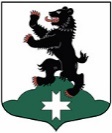 Муниципальное образование«Бугровское сельское поселение»Всеволожского муниципального района   Ленинградской областиСОВЕТ ДЕПУТАТОВРЕШЕНИЕ   26.12.2018                                                                                                                           № 51            п.БугрыО внесении изменений в решение Совета                                                                                      депутатов от 06.12.2018 года № 46«О бюджете муниципального образования                                                                                           «Бугровское сельское поселение» Всеволожскогомуниципального района  Ленинградской области на 2019 год и на плановый период 2020-2021 годов»    На основании приказа Министерства финансов Российской Федерации  от 08.06.2018 № 132н «О Порядке формирования и применения кодов бюджетной классификации Российской Федерации, их структуры и принципах назначения», Совет депутатов муниципального образования «Бугровское сельское поселение» Всеволожского муниципального района Ленинградской области, р е ш и л:                                                     1. Внести в решение Совета депутатов от 06.12 2018 года  № 46 «О бюджете муниципального образования «Бугровское сельское поселение» на 2019 год и на плановый период 2020-2021 годов» следующие изменения:  1.1. Приложение 2 «Доходы  бюджета МО «Бугровское сельское поселение» на 2019 год» утвердить в новой редакции согласно приложению 1.  1.3. Приложение 6 «Перечень кодов доходов бюджетной классификации, закрепленных за администратором доходов - администрацией МО «Бугровское сельское поселение» Всеволожского муниципального района Ленинградской области» утвердить в новой редакции согласно приложению 3.   2. Настоящее решение подлежит официальному опубликованию и вступает в силу после его официального опубликования.Председатель Совета депутатов  МО «Бугровское сельское поселение                                                  Г.И.Шорохов          Приложение 1                                                                                           к решению совета депутатов                                                                                         МО «Бугровское  сельское поселение» от   26.12.2018      №  51                                                    Доходы          бюджета МО «Бугровское сельское поселение» на 2019 годПриложение 2                                                                       к решению совета депутатовМО «Бугровское  сельское поселение»                      					от  26.12.2018    № 51  Приложение  3                                                                       к решению совета депутатовМО «Бугровское  сельское поселение»						от    26.12.2018      №  51Переченькодов доходов бюджетной классификации, закрепленных за администратором доходов - администрацией МО «Бугровское сельское поселение» Всеволожского муниципального района Ленинградской области1.2.  Приложение 4 «Безвозмездные поступления бюджета МО «Бугровское сельское поселение в 2019 году» утвердить в новой редакции согласно приложению 2.  КодНаименованиеСумма,тыс. рублей 12310100000000000000Налог на прибыль, доходы72 376,010102000010000110Налог на доходы физических лиц72 376,010600000000000000Налоги на имущество106 560,010601030100000110Налог на имущество физических лиц, взимаемый по ставкам, применяемым к объектам налогообложения, расположенных в границах сельских поселений5 500,010606000000000110Земельный налог101 060,0Итого налоговые доходыИтого налоговые доходы178 936,011100000000000000Доходы от использования имущества, находящегося в государственной и муниципальной собственности674,211105075000000120Доходы от сдачи в аренду имущества, составляющего казну сельских поселений (за исключением земельных участков)674,211700000000000000Прочие неналоговые доходы2 002,011705050100000180Прочие неналоговые доходы бюджетов сельских поселений2 000,0Итого неналоговые доходыИтого неналоговые доходы2 676,2Итого  налоговые и неналоговые доходыИтого  налоговые и неналоговые доходы181 612,220200000000000000Безвозмездные поступления от бюджетов других уровней563,6Всего доходовВсего доходов182 175,8Код администратораКодНаименование доходного источника001  Администрация муниципального образования «Бугровское сельское  поселение » Всеволожского муниципального района Ленинградской области001  Администрация муниципального образования «Бугровское сельское  поселение » Всеволожского муниципального района Ленинградской области001  Администрация муниципального образования «Бугровское сельское  поселение » Всеволожского муниципального района Ленинградской области0011 08 04020 01 1000 110Государственная пошлина за совершение нотариальных действий должностными лицами органов местного самоуправления, уполномоченными в соответствии с законодательными актами РФ на совершение нотариальных действий..0011 11 02085 10 0000 120Доходы от размещения сумм, аккумулируемых в ходе проведения аукционов по продаже акций, находящихся в собственности сельских поселений0011 11 05025 10 0000 120Доходы, получаемые в виде арендной платы, а также средства от продажи права на заключение договоров аренды за земли, находящиеся в собственности сельских  поселений (за исключением земельных участков муниципальных бюджетных и автономных учреждений).0011 11 05035 10 0000 120Доходы от сдачи в аренду имущества, находящегося в оперативном управлении органов управления сельских поселений и созданных ими учреждений (за исключением имущества муниципальных бюджетных и автономных учреждений)0011 11 05075 10 0000 120Доходы от сдачи в аренду имущества, составляющего казну сельских поселений (за исключением земельных участков)001 1 11 07015 10 0000 120Доходы от перечисления части прибыли, остающейся после уплаты налогов и иных обязательных платежей муниципальных унитарных предприятий, созданных сельских  поселениями0011 11 09035 10 0000 120Доходы от эксплуатации и использования имущества автомобильных дорог, находящихся в собственности сельских  поселений0011 11 09045 10 0000 120Прочие поступления от использования имущества, находящегося в собственности сельских поселений (за исключением имущества муниципальных бюджетных и автономных учреждений, а также имущества муниципальных унитарных предприятий, в том числе казенных)0011 13 01995 10 0000 130Прочие доходы от оказания платных услуг (работ) получателями средств бюджетов сельских поселений0011 13 02995 10 0000 130Прочие доходы от компенсации затрат бюджетов сельских поселений0011 14 01050 10 0000 410Доходы от продажи квартир, находящихся в собственности сельских поселений0011 14 02052 10 0000 410Доходы от реализации имущества, находящегося в оперативном управлении учреждений, находящихся в ведении органов управления сельских  поселений (за исключением имущества муниципальных бюджетных и автономных учреждений), в части реализации основных средств по указанному имуществу0011 14 02052 10 0000 440Доходы от реализации имущества, находящегося в оперативном управлении учреждений, находящихся в ведении органов управления сельских поселений (за исключением имущества муниципальных бюджетных и автономных учреждений), в части реализации материальных запасов по указанному имуществу0011 14 02053 10 0000 410Доходы от реализации иного имущества, находящегося в собственности сельских поселений (за исключением имущества муниципальных бюджетных и автономных учреждений, а также имущества муниципальных унитарных предприятий, в том числе казенных), в части реализации основных средств по указанному имуществу0011 14 02053 10 0000 440Доходы от реализации иного имущества, находящегося в собственности сельских поселений (за исключением имущества муниципальных бюджетных и автономных учреждений, а также имущества муниципальных унитарных предприятий, в том числе казенных), в части реализации материальных запасов по указанному имуществу0011 14 02058 10 0000 410Доходы от реализации недвижимого имущества бюджетных, автономных учреждений, находящегося в собственности сельских поселений, в части реализации основных средств001116 18050 10 0000 140Денежные взыскания (штрафы) за нарушение бюджетного законодательства (в части бюджетов сельских  поселений)001116 21050 10 0000 140Денежные взыскания (штрафы) и иные суммы, взыскиваемые с лиц, виновных в совершении преступлений, и в возмещение ущерба имуществу, зачисляемые в бюджеты сельских поселений0011 16 32000 10 0000 140Денежные взыскания, налагаемые в возмещение ущерба, причиненного в результате незаконного или нецелевого использования бюджетных средств (в части бюджетов сельских поселений)0011 16 33050 10 0000 140Денежные взыскания (штрафы) за нарушение законодательства Российской Федерации о контрактной системе в сфере закупок товаров, работ, услуг для обеспечения государственных и муниципальных нужд для нужд сельских поселений001116 90050 10 0000 140Прочие поступления от денежных взысканий (штрафов) и иных сумм в возмещение ущерба, зачисляемые в бюджеты сельских  поселений001 1 17 01050 10 0000 180Невыясненные поступления, зачисляемые в бюджеты сельских  поселений0011 17 05050 10 0000 180Прочие неналоговые доходы бюджетов сельских поселений0012 02 15001 10 0000 150Дотации бюджетам сельских поселений на выравнивание бюджетной обеспеченности0012 02 15002 10 0000 150Дотации бюджетам сельских поселений на поддержку мер по обеспечению сбалансированности бюджетов0012 02 20216 10 0000 150Субсидии бюджетам сельских поселений на осуществление дорожной деятельности в отношении автомобильных дорог общего пользования, а также капитального ремонта и ремонта дворовых территорий многоквартирных домов, проездов к дворовым территориям многоквартирных домов населенных пунктов0012 02 20298 10 0000 150Субсидии бюджетам сельских поселений на обеспечение мероприятий по капитальному ремонту многоквартирных домов за счет средств, поступивших от государственной корпорации - Фонда содействия реформированию жилищно-коммунального хозяйства0012 02 20299 10 0000 150Субсидии бюджетам сельских поселений на обеспечение мероприятий по переселению граждан из аварийного жилищного фонда, в том числе переселению граждан из аварийного жилищного фонда с учетом необходимости развития малоэтажного жилищного строительства, за счет средств, поступивших от государственной корпорации - Фонда содействия реформированию жилищно-коммунального хозяйства0012 02 20301 10 0000 150Субсидии бюджетам сельских поселений на обеспечение мероприятий по капитальному ремонту многоквартирных домов за счет средств бюджетов0012 02 20302 10 0000 150Субсидии бюджетам сельских поселений на обеспечение мероприятий по переселению граждан из аварийного жилищного фонда, в том числе переселению граждан из аварийного жилищного фонда с учетом необходимости развития малоэтажного жилищного строительства, за счет средств бюджетов0012 02 29999 10 0000 150Прочие субсидии бюджетам сельских поселений0012 02 30024 10 0000 150Субвенции бюджетам сельских поселений на выполнение передаваемых полномочий субъектов РФ.0012 02 35118 10 0000 150Субвенции бюджетам сельских поселений на осуществление первичного воинского учета на территориях, где отсутствуют военные комиссариаты.0012 02 40014 10 0000 150   Межбюджетные трансферты, передаваемые  бюджетам сельских поселений из бюджетов муниципальных  районов  на осуществление   части   полномочий   по   решению  вопросов  местного  значения  в  соответствии   с заключенными соглашениями0012 02 45160 10 0000 150   Межбюджетные трансферты, передаваемые бюджетам сельских поселений для компенсации дополнительных расходов, возникших в результате решений, принятых органами власти другого уровня0012 02 49999 10 0000 150   Прочие межбюджетные трансферты, передаваемые бюджетам сельских поселений0012 07 05020 10 0000 150Поступления от денежных пожертвований, предоставляемых физическими лицами получателям средств бюджетов сельских поселений0012 07 05030 10 0000 150Прочие безвозмездные поступления в бюджеты сельских поселений0012 08 05000 10 0000 150 Перечисления из бюджетов сельских поселений (в бюджеты поселений) для осуществления возврата (зачета) излишне уплаченных или излишне взысканных сумм налогов, сборов и иных платежей, а также сумм процентов за несвоевременное  осуществление такого возврата и процентов, начисленных на излишне взысканные суммы.0012 18 60010 10 0000 150Доходы бюджетов сельских поселений от возврата остатков субсидий, субвенций и иных межбюджетных трансфертов, имеющих целевое назначение, прошлых лет из бюджетов муниципальных районов0012 19 25018 10 0000 150Возврат остатков субсидий на реализацию мероприятий федеральной целевой программы "Устойчивое развитие сельских территорий на 2014 - 2017 годы и на период до 2020 года" из бюджетов сельских поселений0012 19 45160 10 0000 150Возврат остатков иных межбюджетных трансфертов, передаваемых для компенсации дополнительных расходов, возникших в результате решений, принятых рганами власти другого уровня, из бюджетов сельских поселений